Workouts for 5-18 and 5-19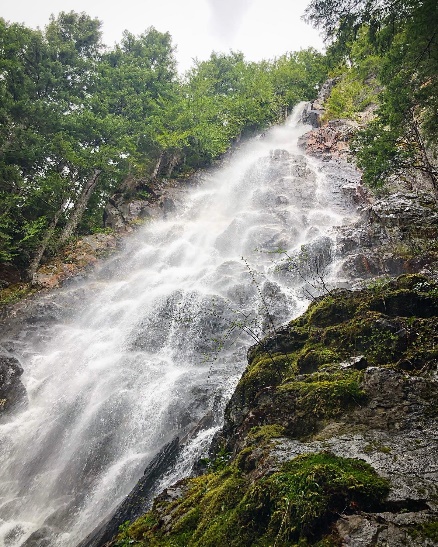 Hello students,I hope you all had a great weekend!  I included a photo I took from Teneriffe Falls.  This is a great day hike at 5.6 miles.  Elevation gain is at 1,585 feet.  Not super strenuous but gets a little tougher as you start climbing towards the falls.  Be careful on the ridgeline as it gets rocky!  If you are looking for an outing, check it out!  https://www.wta.org/go-hiking/hikes/teneriffe-fallsMonday 5-18Introduction:PLAN Your JOG:   2.0 MilesOPTIONS*Use GMAP Pedometer  https://gmap-pedometer.com/or similar internet mapping service:*Use a treadmill with incline setting (if you have access/ must stay inside)*Have a TIMING deviceActivity:Reminder your distance must be at least 2 miles.Complete your JOG while using your timing device to track how long it takes you to complete.Tuesday 5-19Introduction:1.  Make sure you have a place to move around 2.  When performing kicks and strikes be careful of hyperextensions.  Go light!Activity:Follow along and complete this Krav Maga Cardio Workouthttps://www.youtube.com/watch?v=oKi2Vh9rqt0&t=1286s(Here is the address if the link is not working)Google Form:  Due by Tuesday at 9:00 PMhttps://docs.google.com/forms/d/e/1FAIpQLSe2HpFSuTPba7_BIOm2D2a2AuKop44FJQT1ZT6BDPNh-kuqog/viewform?usp=sf_link